Jak vyjet na školení v rámci ČR Raelizace výjezdů na školení spadá pod klíčovou aktivitu č.04. Inovace je založena na účasti akademických pracovníků Univerzity Pardubice na odborných kurzech, seminářích a konferencích v rámci ČR, kde mohou sdílet odborné zkušenosti v rámci oboru s experty z různých odborných pracovišť.OBECNÝ POSTUP:Celý proces se skládá z následujících kroků, které jsou dále popsány.1. Akademický pracovník navrhne školení, které by ho zajímalo a zdůvodní, jak se odrazí v inovaci podpořených předmětů.2. Pokud je toto školení akceptovatelné, projektový tým připraví administrativní náležitosti a akademický pracovník může vyjet.3. Po návratu je nutno prokázat účast na školení např. certifikátem.4. Účast na školení se uvede do reportu inovace příslušných předmětů.PRAVIDLA PRO REALIZACI→ Akademický pracovník může využít jakoukoliv vzdělávací akci v ČR, jako jsou školení, semináře, workshopy, konference, apod.→ Z projektu lze hradit pouze kurzovné (nikoliv cestovné, stravné, popř. ubytování)→  Účastnit se lze v rámci KA01 a KA02 a to i vícekrátNávrh:Svůj požadavek uveďte do souboru na společném disku IN2: Spolecne\Predmety\VSE_vyjezdy_prijezdy_XX.xlsx – list VýjezdyVždy vyplňte všechny položky na řádku, v posledním sloupci bude stav Návrh fakulty.O aktualizaci tabulky a záměru vyjet na školení informujte administrátora projektu: Martina.Pesoutova@upce.cz .Pokud školení splňuje obecná pravidla, vypracujete zároveň zdůvodnění účasti tím, že vyplníte a odešlete administrátorovi projektu soubor 0_šablona_zdůvodnění školení (šablonu naleznete v adresáři Spolecne\Skoleni otevrena. Uvedete pro jaký předmět, krátce jeho přínos, datum uskutečnění, cena kurzu s DPH, jméno účastníka, popř. odkaz na www stránky s vybraným kurzem.Důležité je, že zde musíte prokázat, jaký pozitivní dopad bude mít školení na podpořené předměty projektu IN2 (nejsou podstatné předměty mimo IN2).Pokud potřebujete školení, které se výše uvedeným obecným pravidlům vymyká, konzultujte to nejprve s manažerem projektu. (Milan.Tomes@upce.cz )Po přijetí požadavku administrátorem (tzn. je vyplněná tabulka a zasláno zdůvodnění), změní se stav požadavku na „řeší se“ (požadavek prochází posouzením ze strany hlavního manažera)PřípravaPokud je vše v pořádku, změní PM stav na „schváleno“a začneme účast na školení připravovat po stránce finančníPracovníka informuje manažer projektu, zda bylo školení schváleno.ZMĚNA: Pracovník se na školení sám NEPŘIHLAŠUJE, toto zajistí finanční manažerka projektu.Pracovníka bude finanční manažerka kontaktovat, až bude školení zajištěno.FM vyhotoví objednávku ve VERSU a zašle pořádající agentuře školení k potvrzení a zabezpečí, aby na vystavené faktuře byl uveden název projektu a jeho registrační číslo. Dále FM zabezpečí proplacení.RealizacePokud má být je z účasti na vzdělávací akci jako výstup článek, nebo něco podobného, uveďte do tohot článku, že byl podpořen z projektu následující větičkou a pokud to dovolují podmínky i zde uvedený logolink.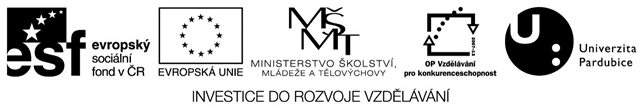 Po skončení školení akademika kontaktuje finanční manažerka ohledně fakturace a zároveň si vyžádá doklad o tom, že školení bylo realizováno (např. certifikát).Akademik do reportu inovace uvede informaci o školení a plán, jakým způsobem budou získané znalosti uplatněny v inovaci předmětů.Stav se mění na Proběhlo.Využít lze jedno delší vícedenní, nebo i několik krátkých školení na osobu za semestr (pokud je na předmětu více osob, lze každá zvlášť)Celkové náklady za semestr do cca 15 000,- KčPravidla jsou orientační, individuální výjimky možnéVydání tohoto článku bylo podpořeno z projektu Integrace a inovace výuky v rámci studijních programů realizovaných na Univerzitě Pardubice (IN2), registrační číslo CZ.1.07/2.2.00/28.0272.